Согласованно:                                                                                                                                        Утверждаю:  Начальник Управления образования, культуры, спорта и                                                  Директор МАОУ ДОмолодежной политики Администрации                                                                     «Дом детского творчества»  Аромашевского  муниципального                           района_____________А.А.Анаприюк                                                                                    ___________А.Ф.Богачков     ПОЛОЖЕНИЕРайонной выставки декоративно – прикладного творчества«Рождественские чудеса».   Новогодний праздник - один из самых любимых, весёлых и волшебных. В Новый год каждый раз словно стоишь на пороге, за которым - тайна. Что ждёт тебя? Чудеса? Подвиги? Испытания? Удачи? Поражения?   Новый год всегда сказка, встреча с чудом. Лишь в Новый год можно поздороваться с Дедом Морозом и получить от него желанный подарок. Общие положения.Организаторы – Управление образования, культуры, спорта и молодежной политики. Разработчик положения выставки:  МАОУ ДО «Дом детского творчества»Цели и задачи.2.1. Целью проведения стимулирование творческого потенциала детей. В ходе проведения Выставки решаются следующие задачи:Выявление и поддержка одаренных и талантливых обучающихся.Воспитание чувства гордости за свой край.Развитие воображения, фантазии, мышления, самовыражения.Участники выставки:В выставке принимают участие обучающиеся образовательных учреждений, воспитанники дошкольных образовательных учреждений, Аромашевского муниципального района, а также дети с ограниченными возможностями здоровья. 5.2.Возрастные категории: - 7 - 12 лет, - 13-17 лет,4. Сроки и место проведенияВыставка проводится с 02.12.- 23.12.2019г. с.Аромашево, Дом детского творчества, здание Администрации Аромашевского муниципального района. На выставку принимаются работы, выполненные в течение последних 2 месяцев, не принимавшие участие в других выставках. К выставочным  экспонатам прилагаются  выполненные на компьютере этикетки (7 х 5см),  в которых указываются: -  название изделия; - номинация;- сведения об авторе или коллективе авторов (фамилия, имя  полностью,    возраст, школа/  внешкольное учреждение, класс/объединение); -  сведения о педагоге (фамилия, имя, отчество полностью, должность),   - дата изготовления изделия.Принимаются работы в индивидуальном и коллективном исполнении (одну работу могут выполнять не более 3-х человек);Конкурсант от образовательного учреждения может участвовать не более чем в 2-х номинациях; Каждое образовательное учреждение может выставлять не более 5-6-х работ в каждой номинации;Номинации       - «Новогоднее панно»  (материал для панно на усмотрение участника, оформление в паспарту);- «Зимняя сказка» (рисунки). Рисунок должен быть выполнен цветными карандашами,  красками, восковыми мелками на ватмане или картоне, ф. А-3, А-4, в паспарту шириной 4 см.  - «Новогодняя карусель» Конкурсные работы из разнообразных материалов, выполненные в разных техниках. Принимаются настенные, настольные или напольные композиции.- «Новогодние объемные фигуры» Конкурсные работы из разнообразных материалов, выполненные в разных техниках.5. Критерии оценки работхудожественная и эстетическая зрелищность; оригинальное композиционное решение; выразительность и мастерство исполнения; отражение новогодней тематики; яркость, сказочность, нарядность, выразительность; качество исполнения и оформления работы.Награждение.Победители и призёры награждаются грамотами и поощрительными призами.Приложение Заявкана участие в районной выставке декоративно – прикладного творчества«Рождественские чудеса»ОУ _______________________________________________________________. 1.  Название работы « …..  ». Материал, техника.2. Номинация «  ». 3. Ф.И.О. участника, его возраст. 4. Образовательное учреждение .5. Ф.И.О. педагога. 6.Ответственный _______________________________(ФИО, должность)7.Телефон ____________МП ________________________ подпись директора Требования к оформлению рисункаПаспарту                                                                        Этикетка 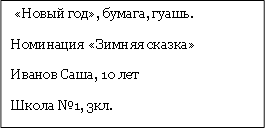 №п/пФ.И.О. участникаВозрастКласс